Anexo I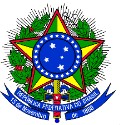 MINISTÉRIO DA EDUCAÇÃOUNIVERSIDADE FEDERAL DO PIAUÍ CAMPUS PROFESSORA CINOBELINA ELVAS CURSO DE BACHARELADO EM ZOOTECNIAREGIMENTO ELEITORALRegimento eleitoral para a escolha dos Representantes Estudantis (ano 2023-2024) junto ao Colegiado do Curso de Bacharelado em Zootecnia do Campus Professora Cinobelina Elvas da Universidade Federal do Piauí.REQUERIMENTO DE INSCRIÇÃOEu,	, estudante regularmente matriculado no Curso de Bacharelado em Zootecnia do Campus Professora Cinobelina Elvas da UFPI, reconheço legitimidade nos termos do Regimento eleitoral para a escolha dos Representantes Estudantis (ano 2023-2024) junto ao Colegiado do Curso de Bacharelado em Zootecnia do Campus Professora Cinobelina Elvas da Universidade Federal do Piauí e venho requerer a minha inscrição para o pleito.Bom Jesus-PI,       de	                         de 2023.Assinatura